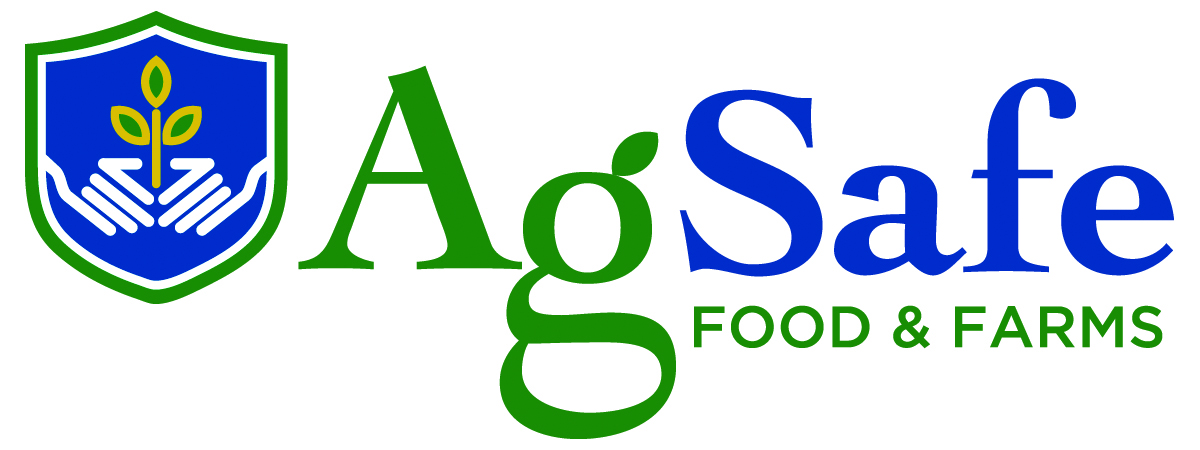 Grower/Processor Checklist for Farm Labor Contractor (FLC) ProspectFLC’s Company Name: ________________________________________________________________Contact Person:  _____________________________________________________________________Address: ___________________________________________________________________________City, State, Zip: ______________________________________________________________________Phone: _______________________________ Fax: _________________________________________Email: _____________________________________________________________________________Checklist below can be used as a reference when contracting for services from a FLC.DESCRIPTIONYESNOADDITIONAL COMMENTSFEDERAL (US DOL) CERTIFICATE OF REGISTRATIONReceived copy from FLC?REG #:Verified Registration with DOL EXP DATE:Certificate of Registration for FLC Employee(s) on file?**Company name printed on Certificate should correspond to FLC*Company name printed on Certificate should correspond to FLC*Company name printed on Certificate should correspond to FLC*Company name printed on Certificate should correspond to FLCTransportation Authorized?If transportation authorized:Vehicle Mechanical Inspection Form WH-514 on   
     file for each driverMedical Certificate for each driver on file?CHP Farm Labor Vehicle drivers have Class B license 
     with Farm Labor Vehicle endorsement?Driver licenses on each of the FLC's drivers on file?Liability Insurance Policy & Form MBCU 3298 on 
    file?Housing Authorized?If housing authorized-housing permits & current 
     inspections reports on file?STATE FARM LABOR CONTRACTOR LICENSEReceived copy from FLC?LIC #:License verified with DLSE at (559) 248-1893, (415) 703-4853, or www.dir.ca.gov/dlse/flcverify.htmlVER #:Expiration date of license checked?
EXP DATE:DESCRIPTIONYESNO ADDITIONAL COMMENTSFLC Supervisory Employee Sexual Harassment Disclosure Statements completed?Yearly supervisor Sexual Harassment training documentation? Sexual Harassment training for all employees completed with supporting documentation?Quarterly supervisor training documentation?Current rate of compensation posted at worksites?Identification Signage posted (4’x 4’) signs at worksites?TAX STATUSRegistered with Internal Revenue Service (IRS)IRS Tax Information Authorization (Form 8821) on file?IRS Tax Information Authorization (Form 8821) on file?FLC's tax status is clear?Registered with California EDD?Registered with California Franchise Tax Board?County Ag. Commissioner Registration form on file?WORKERS' COMPENSATION INSURANCEA current Certificate of Insurance is on file?Copy WC Carrier Certificate of Insurance?CAL-OSHA COMPLIANCECopy of Injury and Illness Prevention Program?Copy of Heat Illness Prevention Program?Copy of Hazard Communication Program?Copy of Energy Control Plan (if applicable)?Copy of OSHA Logs 300 for past 5 years?Copy of any Cal/OSHA citation for past 5 years?Area Safety Inspections documented?SDS’s available to employees?Provides field sanitation as required by law?Emergency Action Plan?First Aid Kits (well stocked)?Medical Providers List?Water jugs and disposable cups on site?Required shade on site?PESTICIDE COMPLIANCE Field employee pesticide training documentation?Copy of Pesticide Training Program?Copy of Respiratory Protection Plan?Handler pesticide training documentation (if applicable)?DESCRIPTIONYESNOADDITIONAL COMMENTSPesticide Safety Information Sheet A-8 posted?Pesticide Safety Information Sheet A-9 posted?Pesticide SDS's available?Respiratory Protection training (if applicable)?OTHER SUPERVISOR/EMPLOYEE TRAININGFirst Aid/CPR current training certificates?Anti-discrimination/harassment policy for company?Current Heat Illness Prevention training documentation?Equipment Safety Training (if applicable)?Has good hygiene practices and crop handling policy and training for employees?FSMA (Produce Safety Rules) Certificate (if applicable)?POSTINGSCurrent Federal postings are displayed?Current State postings are displayed?Paid sick leave postings?ACA compliant documentation?FLC/COMPANY AGREEMENT COMPONENTSAgreement has been signed by both parties?Amount: $Secure a Labor Payment Bond?Secure comprehensive General Liability Insurance and list company as an additional insured?Agreed to indemnify and hold harmless clause?Agreed to binding arbitration?Will provide payroll information with each invoice?Will provide evidence of state/federal employment tax payments?Will maintain USCIS Form I-9 on all employees?Will allow company to inspect related employment documents?Will call office for an up-to-date pesticide applications and hazard communication information before entering production areasSubcontracting prohibited without grower consent and documentation of registration, licensing, and compliance by subcontractor?Contract reported to EDD?